Our Reception Learning Journey Autumn Term 1 2017 European Languages Day – 26th SeptemberNational Poetry Day – 28th September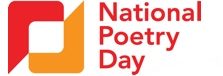 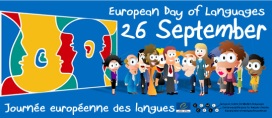 All About Me…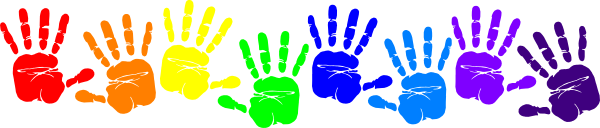  Harvest We will be exploring growing in the lead up to our Harvest celebration.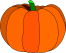 Harvest market & singing: 20th October 2.00pmPersonal, Social, Emotional DevelopmentWe will be focussing on settling the children into our school. We will be supporting the children to understand our behaviour expectations. During circle time we will discuss our feelings, likes, dislikes and our abilities.  Characteristics of Effective Learning:We will be supporting the children to become effective learners with… LiteracyWe will be learning to recognise rhyme and alliteration. We will also be learning to re-tell and act out stories. We will be learning to draw and write our own story maps linked to the story ‘What the Ladybird Heard’. Physical DevelopmentWe are focussing on independence developing our self-help skills – dressing, undressing, toileting, hand washing, hanging our coats up, finding our pegs/draws and following school routines. We will be developing our fine motor skills using ‘Finger Gym’.  Characteristics of Effective Learning:We will be supporting the children to become effective learners with… MathematicsWe will be learning to recognise and order numerals alongside matching numeral to quantity. We will explore quantities in our sand and water trays in the outdoor classroom. We will also begin to explore shape through construction play.  Communication & Language We will be learning how to listen and maintain attention during whole group and small group sessions. We will be learning to join in with repeated refrains and retelling of stories. We will also be learning how to act out stories. Expressive Arts & DesignWe will be learning how to use paint and tools purposefully. We will also be exploring role play with props alongside singing and musical instrument play. We will be learning how to express ourselves through dance in our music sessions. Understanding the WorldWe will be learning about animals through small world play focussing upon the animals in the story ‘What the Ladybird Heard’.  We will also begin to explore Beebot’s developing our understanding of programmable toys. 